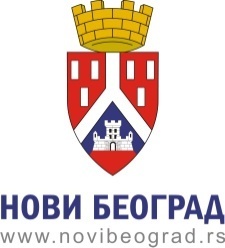 Молимо Вас да образац попуните читко штампаним словима.Подаци о лицу које подноси захтев:Молим вас да ми издате Уверење о промени  назива  улице ___________________________ ______________________________________________________________  у Новом Београду                                                       (навести првобитан назив улице)у  назив,  Улица ________________________________________________________________ ______________________________________________________________ у Новом Београду.Прилози уз захтев: - Две (2) уплате oпштинске административнe таксе (такса за поднесак и такса за уверење)  у  износу од по 310,00 динара  (број рачуна 840-742251843-73), модел 97 позив на број 59-013, прималац: Буџет градске општине Нови Београд).     ПОДНОСИЛАЦ ЗАХТЕВА   _______________________                   (потпис)ОБРАЗАЦ 1 Упознат/а сам са одредбом члана 103. став 3.  Закона о општем управном поступку („Службени гласник РС“, бр. 18/2016), којом је прописано да у поступку који се покреће по захтеву странке орган може да врши увид, прибавља и обрађује личне податке о чињеницама о којима се води службена евиденција када је то неопходно за одлучивање, осим ако странка изричито изјави да ће те податке прибавити сама. Ако странка у року не поднесе личне податке неопходне за одлучивање органа, захтев за покретање поступка ће се сматрати неуредним.Поступак покрећем код .................................................................................................................ради остварививања права.............................................................................................................и тим поводом дајем следећуИ З Ј А В УI  Сагласaн/а сам да орган за потребе поступка може извршити увид, прибави и обради  личне податке о чињеницама о којима се води службена евиднција, који су неопходни у поступку одлучивања.  ..........................................                     (место)..........................................                                                          ................................................                  (датум)                                                                                                                 (потпис даваоца изјаве)II Иако је орган обавезан да изврши увид, прибави и обави личне податке, изјављујем да ћу сам/а за потребе поступка прибавити: 	а) све личне податке о чињеницама о којима се води службена евидениција, а који су неопходни за одлучивање. 	б) следеће податке:.......................................................................................................................................................................................................................................................................................................................................................................................................................................Упознат/а сам да уколико  наведене личне податке неопходне за одлучивање органа  не поднесем у року од....................дана, захтев за покретање поступка ће се сматрати неуредним...........................................	                          (место)..........................................                                                          ................................................                  (датум)                                                                                                      (потпис даваоца изјаве)УПРАВА ГРАДСКЕ ОПШТИНЕ НОВИ БЕОГРАДОдељење за грађевинске и комуналне послове и инвестиционо пројектовањеОдсек за комуналне пословеЗахтев за издавање уверења о промени назива улицеИме и презиме подносиоца захтеваУлица и бројКонтакт телефонe-mail